What will we be learning?Unit R181 – Applying the principles of training – fitness & how it affects skill performanceTOPIC AREA 1 – Components of fitness applied in sportWhy this? Why now? This unit is a compulsory coursework unit for the Sport Science course. This unit is taught in Year 10 as it is the largest of the unit and you will have more time to study the unit in depth. This unit has a practical element too. Key Words:Cardiovascular enduranceStaminaSpeedStrengthPowerAgilityBalanceFlexibilityCoordinationReaction timeNormative dataValidityReliabilityWhat will we learn?TOPIC AREA 1 1.1 Relevance of components of fitness to different sportsDefinition of, and suitable fitness tests used, to measure each component of fitnessFitness components requirements of sportsJustification of most important components of fitnessAssess components of fitnessFitness tests for components of fitnessCollect and interpret the results of fitnessStrengths and areas for improvement of each fitness componentApplication of components of fitness to skill performanceDevising skill-based fitness testsConduct the tests devisedHow to record results of skill-based fitness testWhat will we learn?TOPIC AREA 1 1.1 Relevance of components of fitness to different sportsDefinition of, and suitable fitness tests used, to measure each component of fitnessFitness components requirements of sportsJustification of most important components of fitnessAssess components of fitnessFitness tests for components of fitnessCollect and interpret the results of fitnessStrengths and areas for improvement of each fitness componentApplication of components of fitness to skill performanceDevising skill-based fitness testsConduct the tests devisedHow to record results of skill-based fitness testKey Words:Cardiovascular enduranceStaminaSpeedStrengthPowerAgilityBalanceFlexibilityCoordinationReaction timeNormative dataValidityReliabilityWhat opportunities are there for wider study?Sixth form studiesCam Tech SportA level PECareers/degree coursesSports sciencePhysiotherapyPE teacherWhat opportunities are there for wider study?Sixth form studiesCam Tech SportA level PECareers/degree coursesSports sciencePhysiotherapyPE teacherKey Words:Cardiovascular enduranceStaminaSpeedStrengthPowerAgilityBalanceFlexibilityCoordinationReaction timeNormative dataValidityReliabilityHow will I be assessed?Set OCR assignments under teacher supervisionHow will I be assessed?Set OCR assignments under teacher supervisionKey Words:Cardiovascular enduranceStaminaSpeedStrengthPowerAgilityBalanceFlexibilityCoordinationReaction timeNormative dataValidityReliability1.1 RELEVANCE OF COMPONENTS OF FITNESS APPLIED IN SPORT1.1.1 Components of fitness:Cardiovascular endurance/staminaMuscular enduranceSpeedStrengthPowerAgilityBalanceFlexibilityCoordinationReaction time1.1.2 How each component is important in 2 different sports1.1.3.The 2 most important components in each of 2 sportsIn a pressured drill to show how these 2 fitness components relate to effectiveness in a competitive situation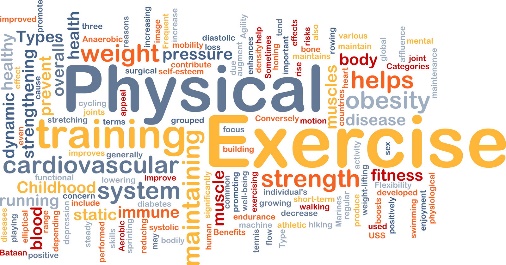 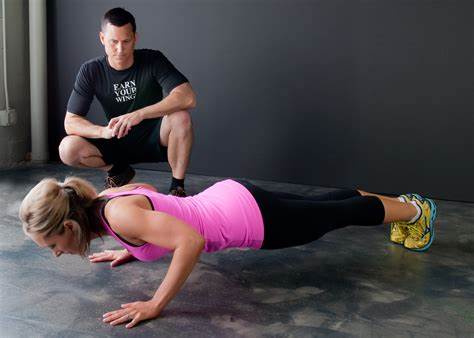 1.2 ASSESS COMPONENTS OF FITNESS1.2.1 Fitness tests for components of fitness in 1.1.11.2.2Collect and interpret results of tests:Against normative dataValidityReliability1.2.3Strength and area for improvement of each fitness component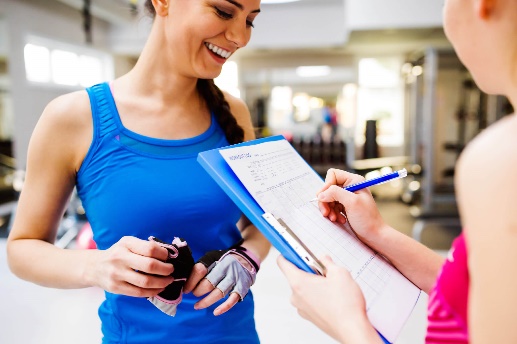 1.3 APPLICATION OF COMPONENTS OF FITNESS TO SKILL PERFORMANCE1.3.1Devising skill-based fitness testsRealistic to a full performance situationProceduresHow to record results1.3.2Conduct the tests devised1.3.3How to record results of skill-based fitness tests and using the appropriate units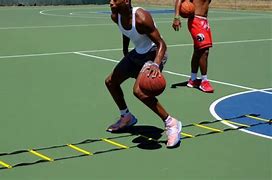 